ΣΥΛΛΟΓΟΣ ΕΚΠΑΙΔΕΥΤΙΚΩΝ Π. Ε.                    Μαρούσι  14 – 9 – 2022                                                                                                                    ΑΜΑΡΟΥΣΙΟΥ                                                   Ταχ. Δ/νση: Μαραθωνοδρόμου 54                         Αρ. Πρ.: 211                    Τ. Κ. 15124 Μαρούσι                                                            Τηλ.: 2108020697 Fax: 2108020697                                                       Πληροφ.: Δ. Πολυχρονιάδης 6945394406                                                                                     Email:syll2grafeio@gmail.com                                           Δικτυακός τόπος: http//: www.syllogosekpaideutikonpeamarousiou.grΠρος : ΤΑ ΜΕΛΗ ΤΟΥ ΣΥΛΛΟΓΟΥ ΜΑΣ Κοινοποίηση: Δ. Ο. Ε., Συλλόγους Εκπ/κών Π. Ε. της χώραςΨΗΦΙΣΜΑ Ποτέ ξανά φασισμός! Όλες και όλοι μαζί διαδηλώνουμε!- Κυριακή 18 Σεπτέμβρη, Κερατσίνι, Μνημείο Παύλου Φύσσα, 17:30 - Τετάρτη 28 Σεπτέμβρη, Εφετείο, Λ. Αλεξάνδρας, 08:30 Στις 18 Σεπτέμβρη 2022  διαδηλώνουμε μαζικά στις γειτονιές του Παύλου Φύσσα στο Κερατσίνι για τα 9 χρόνια από τη δολοφονία του. Όχι επετειακά αλλά γιατί συνεχίζουμε τη μάχη για να μην μπορούν τας τάγματα εφόδου των φασιστών να πατήσουν το πόδι τους πουθενά. Και στις 28 Σεπτέμβρη 2022 θα είμαστε ξανά έξω από το Εφετείο στην δίκη της Χρυσής Αυγής που συνεχίζεται μετά το καλοκαίρι.Δίνουμε τη μάχη για να αυξηθούν οι ποινές κι όχι να πέσουν στα μαλακά οι φασίστες που δολοφόνησαν τον Παύλο Φύσσα και τον Σαχζάτ Λουκμάν, που επιτέθηκαν κατά των Αιγύπτιων αλιεργατών, των συνδικαλιστών του ΠΑΜΕ, των μεταναστών και των αγωνιστών των κινημάτων. Η δύναμη του αντιφασιστικού κινήματος ανάγκασε την κυβέρνηση, την αστυνομία και την δικαιοσύνη να αποσύρουν την ασυλία που παρείχαν στους φασίστες και οδήγησε στην ιστορική καταδίκη τους τον Οκτώβρη του 2020. Μ’ αυτή τη δύναμη συνεχίζουμε για να μείνουν για πάντα στη φυλακή! Στέλνουμε μήνυμα ότι δεν θ’ αφήσουμε την κυβέρνηση των υποκλοπών, του ρατσισμού, της ακρίβειας και της καταστολής ν’ ανοίγει ξανά το δρόμο στους φασίστες. Οι εκστρατείες μίσους κατά των προσφύγων και των μεταναστών, οι δολοφονίες και επαναπροωθήσεις στον Έβρο και στα νησιά, οι επιχειρήσεις σκούπα στις πόλεις και τις γειτονιές, η προσπάθεια εκκένωσης της δομής του Ελαιώνα, η εκστρατεία «νόμος και τάξη», είναι η ατζέντα με την οποία η κυβέρνηση της Ν.Δ. προσπαθεί να συσπειρώσει την ακροδεξιά και τους φασίστες στην δεξιά πολυκατοικία που καταρρέει. Καλούμε τα συνδικάτα, τους φοιτητικούς συλλόγους, τους μαθητές στα σχολεία, τις δημοτικές κινήσεις, τις οργανώσεις και τις συλλογικότητες των πολιτών στις γειτονιές, τις κινήσεις των γυναικών και του ΛΟΑΤΚΙ κινήματος να δώσουμε μαζί αυτές τις μάχες, ενωτικά και ανυποχώρητα, ώστε να μην αφήσουμε ούτε μια σπιθαμή χώρου στους φασίστες δολοφόνους, απαιτώντας να μείνουν στη φυλακή οι φασίστες, καλοδεχούμενοι οι πρόσφυγες, άσυλο και χαρτιά για όλους τους μετανάστες.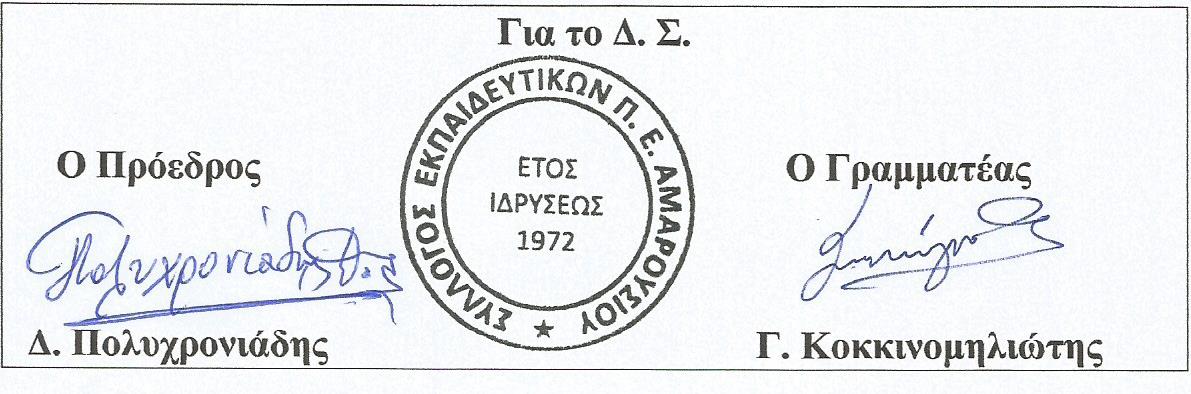 